             «Утверждаю»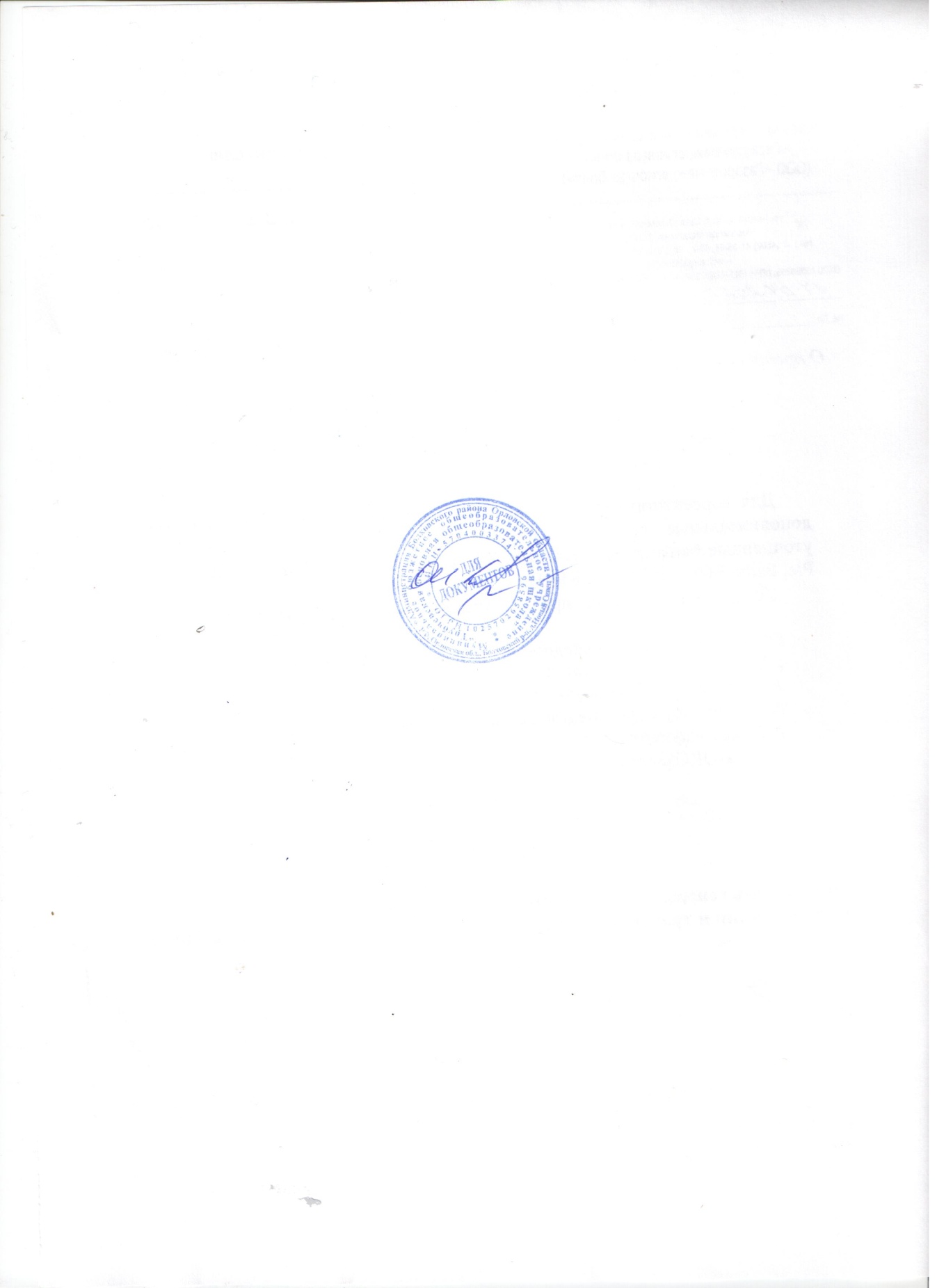                                                                                       Директор школыО.И.КирееваМБОУ «Трубчевская ООШ»Меню на 06.04.2021 г. для обучающихся 1-4 классовОтветственный за организацию питания___________ Н.Н. Максимова             «Утверждаю»                                                                                      Директор школыО.И.КирееваМБОУ «Трубчевская ООШ»Меню на 07.04.2021 г. для обучающихся 1-4 классовОтветственный за организацию питания___________ Н.Н. Максимова             «Утверждаю»                                                                                      Директор школыО.И.КирееваМБОУ «Трубчевская ООШ»Меню на 08.04.2021 г. для обучающихся 1-4 классовОтветственный за организацию питания___________ Н.Н. Максимова             «Утверждаю»                                                                                      Директор школыО.И.КирееваМБОУ «Трубчевская ООШ»Меню на 09.04.2020 г. для обучающихся 1-4 классовОтветственный за организацию питания___________ Н.Н. МаксимоваНаименование приёма пищи Наименование блюдаМасса порцииКалорийность порцииЦенаЗавтракКаша пшенная молочная150212.734.43ЗавтракКакао200144	34.43ЗавтракБутерброд с маслом	40/10123	34.43ОбедСалат из б/к капусты10013629.54ОбедСуп фасолевый2509629.54ОбедКаша гречневая15025329.54ОбедКурица в соусе с томатом120159.4	29.54ОбедКомпот из яблок с лимоном20010329.54ОбедХлеб ржаной608729.54Наименование приёма пищи Наименование блюдаМасса порцииКалорийность порцииЦенаЗавтракКаша молочная Дружба15017638.27ЗавтракКофе на молоке2007938.27ЗавтракБутерброд с маслом40/10	122	38.27ЗавтракЯблоко1 шт.4738.27ОбедОгурец соленый1001327.22ОбедСуп с фрикадельками25094.227.22ОбедМакароны отварные150144.927.22ОбедСосиска5017027.22ОбедНапиток лимонный20073	27.22ОбедХлеб ржаной608727.22Наименование приёма пищи Наименование блюдаМасса порцииКалорийность порцииЦенаЗавтракЗапеканка из творога15038737.99ЗавтракЧай2006037.99ЗавтракХлеб пшеничный20	46	37.99ОбедСалат из свеклы отварной1008922.23ОбедСуп с крупой250103.222.23ОбедКартофельная запеканка с мясом20038022.23ОбедКомпот из яблок20093	22.23ОбедХлеб ржаной608722.23Наименование приёма пищи Наименование блюдаМасса порцииКалорийность порцииЦенаЗавтракКаша гречневая молочная150212.231.86ЗавтракКакао20014431.86ЗавтракБутерброд с маслом40/10	122	31.86ЗавтракЯйцо1 шт.6331.86ОбедСалат картофельный с соленым огурцом и зеленым горошком1009924.41ОбедСуп с макаронами250111.2524.41ОбедКапуста тушеная20012624.41ОбедКотлета куриная80150.524.41ОбедНапиток лимонный20073	24.41ОбедХлеб ржаной608724.41